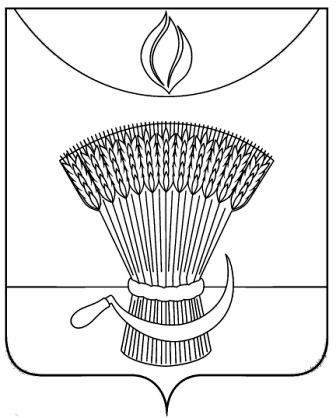 АДМИНИСТРАЦИЯ ГАВРИЛОВСКОГО РАЙОНАОТДЕЛ ОБРАЗОВАНИЯПРИКАЗО подготовке и проведении муниципального этапа  всероссийской олимпиады школьников на территории Гавриловского района в 2020-2021 учебном годуВ соответствии с Порядком проведения всероссийской олимпиады школьников, утвержденным приказом Министерства образования и науки Российской Федерации от 18.11.2013 №1252 «Об утверждении Порядка проведения всероссийской олимпиады школьников», приказом управления образования и науки от 20.10.2020 №2399 «О проведении муниципального этапа всероссийской олимпиады школьников в 2020/21 учебном году»,  ПРИКАЗЫВАЮ:	1.Организовать проведение муниципального этапа всероссийской олимпиады школьников в 2020-2021 учебном году (далее-олимпиада) на базе Муниципального бюджетного общеобразовательного учреждения 2-Гавриловская средняя школа по текстам управления образования и науки Тамбовской области в сроки согласно  приложению №1.2. Назначить ответственным лицом  за создание и формирование банка данных участников муниципального этапа всероссийской олимпиады школьников  специалиста отдела образования администрации района И.А. Рогожину.          3.Утвердить:          3.1. состав оргкомитета муниципального этапа олимпиады (приложение №2);          3.2.состав жюри муниципального этапа олимпиады (приложение №3).3.3. требования к организации по проведению муниципального этапа олимпиады по каждому общеобразовательному предмету (приложение №4).4.Установить квоту победителей и призёров муниципального этапа олимпиады, равную не более 30% от общего количества участников муниципального этапа по соответствующему предмету.          5. Ответственному за проведение муниципального этапа олимпиады обеспечить участие обучающихся, набравших необходимое количество баллов, а также победителей и призеров регионального этапа олимпиады прошлого года в региональном этапе всероссийской олимпиады школьников.          6.Директору МБОУ 2-Гавриловской сош А.А.Филимонову:          6.1.обеспечить явку членов жюри муниципального этапа олимпиады;          6.2.обеспечить явку участников муниципального этапа олимпиады;          6.3.обеспечить участие в олимпиаде обучающихся, набравших необходимое количество баллов, а также победителей и призеров муниципального этапа олимпиады прошлого года в муниципальном этапе олимпиады.         6.4.создать необходимые условия для организованного проведения олимпиады.         7.Членам жюри муниципального этапа олимпиады провести проверку работ участников олимпиады в день проведения олимпиады.        8. Контроль за исполнением настоящего приказа оставляю за собойНачальник отдела образованияадминистрации района                                                       Н.Н.КузенковаПриложение №1к приказу отдела образованияадминистрации района                                                                        от 22.10.2020 № График проведения муниципального этапа всероссийской олимпиады школьников по общеобразовательным предметам  в 2020/21 учебном годуПриложение №2к приказу отдела образованияадминистрации района от 22.10.2020              № Состав оргкомитета для проведения муниципального этапа всероссийской олимпиады школьниковПриложение №3к приказу отдела образованияадминистрации района                                                               от 22.10.2020             № Состав жюри муниципального этапа  всероссийской олимпиады школьников22.10.2020с. Гавриловка 2-я№ 230ПредметДата проведенияНачало соревновательных туровФранцузский язык23.11.202024.11.202010.00Русский язык25.11.202010.00Обществознание26.11.202010.00Астрономия27.11.202010.00Математика28.11.202010.00Основы безопасности жизнедеятельности30.11.202001.12.202010.00Право03.12.202010.00Биология04.12.202010.00Литература05.12.202010.00Химия07.12.202008.12.202010.00Искусство (мировая художественная культура)09.12.202010.00Экономика10.12.202010.00История11.12.202010.00Физическая культура12.12.202014.12.202015.12.202010.00Информатика и ИКТ16.12.202010.00Английский язык17.12.202010.00Экология18.12.202010.00Технология19.12.202021.12.202010.00Физика22.12.202010.00География23.12.202010.00КузенковаНаталия Николаевна--начальник отдела образования администрации района, председатель оргомтета Рогожина Ирина Алексеевна-- специалист отдела образования администрации района Члены оргкомитета:Члены оргкомитета:ОдроваНаталия Юрьевна--заместитель директора по УР муниципального бюджетного общеобразовательного учреждения 2-Гавриловской средней общеобразовательной школы Купарева Татьяна Алексеевна--заместитель директора по УВР Козьмодемьяновского филиала УВР муниципального бюджетного общеобразовательного учреждения 2-Гавриловской средней общеобразовательной школыКозееваВалентинаАлександровна--заместитель директора по УВР 1-Пересыпкинского  филиала муниципального бюджетного общеобразовательного учреждения 2-Гавриловской средней общеобразовательной школы1.Русский язык, литература, искусство(МХК):1.Русский язык, литература, искусство(МХК):1.Русский язык, литература, искусство(МХК):Котельникова Ольга МихайловнаПредседатель жюри  учитель русского языка и литературы МБОУ 2-Гавриловской сош, председатель предметно-методической комиссии;Харитонова Татьяна ВасильевнаЧлены жюриучитель  русского языка и литературы Булгаковского филиала МБОУ 2-Гавриловской сош, заместитель председателя предметно-методической комиссии.Чуркина Янина ВладимировнаЧлены жюриучитель русского языка и литературы МБОУ 2-Гавриловской сош;Породина Марина ВикторовнаЧлены жюриучитель русского языка и литературы 1 - Гавриловского филиала МБОУ 2-Гавриловской сош;ЩербаковаНадежда ВикторовнаЧлены жюриучитель русского языка и литературы 2-Пересыпкинского филиала МБОУ 2-Гавриловской сош.2.Английский язык, немецкий язык:2.Английский язык, немецкий язык:2.Английский язык, немецкий язык:Плужникова Мария ВикторовнаПредседатель жюри  учитель иностранного языка МБОУ 2-Гавриловской сош, председатель предметно-методической комиссии;Соколова Марина ЮрьевнаЧлены жюриучитель иностранного языка 1-Гавриловского филиала МБОУ 2-Гавриловской сош, заместитель председателя предметно-методической комиссии.Коблова Антонина ВалентиновнаЧлены жюриучитель иностранного языка Козьмодемьяновского филиала МБОУ 2-Гавриловской сош;Члены жюриКоролева Татьяна АлександровнаЧлены жюриучитель иностранного языка Осино-Гайского филиала МБОУ 2-Гавриловской сошВитютнева Ольга ЕгоровнаЧлены жюриучитель иностранного языка 1-Пересыпкинского филиала МБОУ 2-Гавриловской сош.Математика, физика, информатика и ИКТ, астрономия:Математика, физика, информатика и ИКТ, астрономия:Математика, физика, информатика и ИКТ, астрономия:Носаева Наталья СергеевнаПредседатель жюри  учитель математики 1-Пересыпкинского филиала МБОУ 2-Гавриловской сош, председатель предметно-методической комиссии;Банникова Полина ВикторовнаЧлены жюриучитель математики 1-Пересыпкинского филиала МБОУ 2-Гавриловской сош, заместитель председателя предметно-методической комиссии.Королев Александр ПрокофьевичЧлены жюриучитель физики Булгаковского филиала МБОУ 2-Гавриловской сош;Серповская Ольга ВладимировнаЧлены жюриучитель физики 1-Гавриловского филиала МБОУ 2-Гавриловской сош;Пяткина ТатьянаВикторовнаЧлены жюриучитель информатики МБОУ 2-Гавриловской сош.География:География:География:Липатова Валентина ВладимировнаПредседатель жюри  учитель географии Чуповского филиала МБОУ 2-Гавриловской сош, председатель предметно-методической комиссии;Панфилова Наталия ВладимировнаЧлены жюриучитель географии Осино-Гайского филиала МБОУ 2-Гавриловской сош, заместитель председателя предметно-методической комиссии.Власова Елена ВасильевнаЧлены жюриучитель географии Булгаковского филиала МБОУ 2-Гавриловской сош;Крючкова Светлана АлександровнаЧлены жюриучитель географии МБОУ 2-Гавриловской сош;ТрутневаНина ЕгоровнаЧлены жюриучитель географии 1-Гавриловского филиала МБОУ 2-Гавриловской сош.Биология, химия, экология:Биология, химия, экология:Биология, химия, экология:Одрова Наталия
ЮрьевнаПредседатель жюри  учитель биологии МБОУ 2-Гавриловской сош, председатель предметно-методической комиссии;СамошкинаТатьяна АлександровнаЧлены жюриучитель химии и биологии МБОУ 2-Гавриловской сош, заместитель председателя предметно-методической комиссии.Ермакова Елена ПавловнаЧлены жюриучитель химии Чуповского филиала МБОУ 2-Гавриловской сош;Макарова ТатьянаВалентиновнаЧлены жюриучитель химии Осино-Гайского филиала МБОУ 2-Гавриловской сош;Пустовалова Любовь АлександровнаЧлены жюриучитель химии 1-Пересыпкинского филиала МБОУ 2-Гавриловской сош.История, право, обществознание, экономика:История, право, обществознание, экономика:История, право, обществознание, экономика:Житнева Наталья ВладимировнаПредседатель жюри  учитель истории Козьмодемьяновского филиала МБОУ 2-Гавриловской сош, председатель предметно-методической комиссии;Королева Нина ИвановнаЧлены жюриучитель истории Осино-Гайского филиала МБОУ 2-Гавриловской сош, заместитель председателя предметно-методической комиссии.Козеева Валентина АлександровнаЧлены жюриучитель истории 1-Пересыпкинского филиала МБОУ 2-Гавриловской сош.;Витютнева ОльгаМихайловнаЧлены жюриучитель истории МБОУ 2-Гавриловской сош;Мещерякова Татьяна ВасильевнаЧлены жюриучитель истории Булгаковского филиала МБОУ 2-Гавриловской сош.Физическая культура, основы безопасности жизнедеятельности, технология:Физическая культура, основы безопасности жизнедеятельности, технология:Физическая культура, основы безопасности жизнедеятельности, технология:Купарева Татьяна АлексеевнаПредседатель жюри  учитель технологии Козьмодемьяновского филиала МБОУ 2-Гавриловской сош;председатель предметно-методической комиссии;ПанкратоваЛюдмилаАлександровна Члены жюриучитель физической культуры 1-Гавриловского филиала МБОУ 2-Гавриловской сош, заместитель председателя предметно-методической комиссии.Болкунов Михаил НиколаевичЧлены жюриучитель физической кульуры Козьмодемьяновского филиала МБОУ 2-Гавриловской сош;Курносов Петр АлексеевичЧлены жюриучитель физической культуры МБОУ 1-Пересыпкинского филиала МБОУ 2-Гавриловской сош;Власов Александр АнатольевичЧлены жюриучитель физической культуры Булгаковского филиала МБОУ 2-Гавриловской сош.